Компенсация лицам, страдающим хронической почечной недостаточностью, получающим лечение методом амбулаторного гемодиализа, расходов по проезду на транспорте к месту прохождения амбулаторного гемодиализа и обратно к месту жительства, и лицам, страдающим онкологическими заболеваниями, расходов по проезду на транспорте к месту лечения в медицинские организации государственной системы здравоохранения Республики Татарстан, оказывающие специализированную онкологическую помощь, и обратно к месту жительства.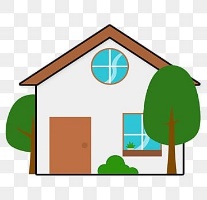 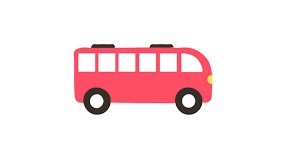 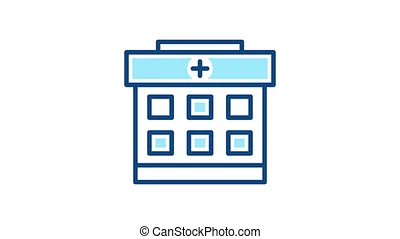                                                         УВАЖАЕМЫЕ ГРАЖДАНЕ!Постановлением Кабинета Министров Республики Татарстан от 9 октября 2013 г. № 743 предусмотрено предоставление: компенсации расходов по проезду на транспорте к месту прохождения амбулаторного гемодиализа и обратно к месту жительства лицам, страдающим хронической почечной недостаточностью, получающим лечение методом амбулаторного гемодиализа;компенсации расходов по проезду на транспорте к месту лечения в медицинские организации государственной системы здравоохранения Республики Татарстан, оказывающие специализированную онкологическую помощь, и обратно к месту жительствам лицам, страдающим онкологическими заболеваниями.Компенсация назначается и выплачивается заявителям, среднедушевой доход которых ниже 2-кратной величины прожиточного минимума, установленного в Республике Татарстан.На основании представленных заявителем проездных документов компенсации подлежат расходы, связанные с проездом на следующих видах транспорта:- железнодорожным транспортом (поезда и вагоны всех категорий, за исключением фирменных поездов и вагонов повышенной комфортности);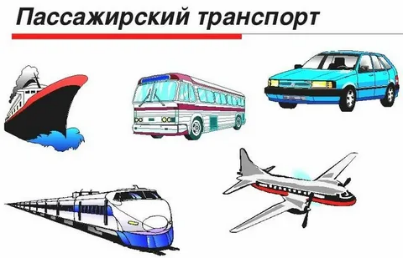 - водным транспортом (III категории);- автомобильным транспортом (общего пользования) междугородного и пригородного сообщения;- авиационным транспортом (экономический класс) при отсутствии железнодорожного сообщения.Для назначения компенсации заявитель, его законный представитель или лицо, уполномоченное им на основании доверенности, оформленной в соответствии с законодательством Российской Федерации, представляет в отделение Республиканского центра материальной помощи (компенсационных выплат) в муниципальном районе или городском округе по месту жительства:заявление о назначении компенсации;документы, подтверждающие расходы по проезду к месту лечения и обратно к месту жительства на транспорте;документы о доходах каждого члена семьи за три месяца, предшествующих месяцу подачи заявления о предоставлении компенсации;доверенность для доверенных лиц, оформленную в соответствии с законодательством Российской Федерации;документ (документы) (в произвольной форме) от членов семьи заявителя или их законных представителей (за исключением одиноко проживающих граждан), подтверждающий (подтверждающие): наличие согласия на обработку их персональных данных; полномочие заявителя действовать от их имени при передаче персональных данных в орган или организацию;справку медицинской организации, содержащую сведения о дате прохождения гражданином процедур амбулаторного гемодиализа, о периоде прохождения гражданином лечения в медицинской организации, оказывающей специализированную онкологическую помощь. Компенсация расходов по проезду ребенка к месту лечения и обратно к месту жительства назначается его законному представителю, с которым ребенок фактически проживает.Компенсация назначается заявителям, если обращение за ней последовало не позднее шести месяцев со дня проезда к месту лечения.